FACULTY ITC STUDENT Registration formHealth Centre VeldpoortCromhoffsbleekweg 2, 7513 EW EnschedeImportant:Registration is only necessary when you need to see a General Practitioner (GP). An appointment can be scheduled within 48 hrs. Please answer all questions below:Surname:_________________________________________________________________First name:________________________________________________________________Sex: 	M / FDate of birth: __ / __ / ____Nationality:_________________________________________________________Your ITC Student ID: Your address in NL: ITC Hotel, Boulevard 1945, No: 4, Room nr.: ___, 7511 AE Enschede,Or: ___________________________________________________________________Place:____________________________________________________________________Postal code: ____ /__Telephone (mobile) :_________________________________________________________E-mail:(UT E-mail account): __________________________________________Insurance company:_____________________________Number:_____________________Expected time of stay in NL:__________________________________________________Questions regarding your medical condition:Do you suffer from any medical disease? YES/ NO________________________________________________________________________________________________________________________________________Are you currently seen by any specialist in hospital? YES/ NO ____________________________________________________________________If yes, indicate who and where? ____________________________________________________________________Do you have a history of an important medical disease? YES/NO ________________________________________________________________________________________________________________________________________Have you ever had a surgery? YES/ NOIf yes, please clarify when and what surgery: ________________________________________________________________________________________________________________________________________Do you use any medication? YES/ NOIf yes, please clarify: ________________________________________________________________________________________________________________________________________Do you have allergies? YES/NO______________________________________________________________________________________________________________Describe your medical complaint for which you would like an appointment with a General Practitioner:___________________________________________________Any other relevant information: ______________________________________________________________________________________________________________________________________________________________________________________________________________________________Date: __/__/____				Signature:We would like to give you the following advice regarding your healthcare insurance. We, as general practitioners, often see that the AON Insurance does not cover every medical treatment or prescription that we advice. That’s why you have to pay for some of the treatmens. Therefore, we would like to give you the following advice:If you stay in the Netherlands for more than 4 months, you can then try to get a Dutch insurance. Herefore you need a social security number (BSN number). You can apply for this social security number if you are staying in the Netherlands for more than 4 months. This number will be provided within 4 weeks.Pay attention to the legally required excess; check your Dutch insurance company policy.If you are staying in the Netherlands for less than 4 months, you unfortunately can’t apply for a citizen service number and therefore no Dutch insurance.Hopefully you find this information useful.Sincerely,

GP’s of Health Centre Veldpoort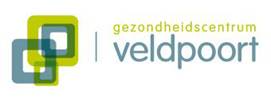 We would like to give you the following advice regarding your healthcare insurance. We, as general practitioners, often see that the AON Insurance does not cover every medical treatment or prescription that we advice. That’s why you have to pay for some of the treatmens. Therefore, we would like to give you the following advice:If you stay in the Netherlands for more than 4 months, you can then try to get a Dutch insurance. Herefore you need a social security number (BSN number). You can apply for this social security number if you are staying in the Netherlands for more than 4 months. This number will be provided within 4 weeks.If you are staying in the Netherlands for less than 4 months, you unfortunately can’t apply for a citizen service number and therefore no Dutch insurance.Hopefully you find this information useful.Sincerely,

GP’s of Health Centre Veldpoort